Manuelle Zeilenbeschriftungen für Zeilen im Tabellenplatzhalter(Zur besseren Nachvollziehbarkeit bitte die Anzeige der Absatzmarken einschalten)Wenn feststeht, wie viele Zeilen der Tabellenplatzhalter (maximal) ausgeben wird und die Erfassung in den Buchhaltungsdaten so ist, dass die Reihenfolge der Zeilen im Tabellenplatzhalter die stets gleiche ist, kann man wie folgt vorgehen:Zuerst erzeugt man die eigene Tabelle und stellt über die Tabelleneigenschaften eine feste Spaltenbreite ein. Außerdem sollte eine feste, genaue Zeilenhöhe eingestellt werden. In diese Tabelle gibt man die manuellen Zeilenbeschriftungen ein.Danach 1 x Enter-Taste, um unter der Tabelle einen Absatz einzufügen.Nun fügt man einen Tabellenplatzhalter ein, der die Buchhaltungsdaten enthält. Diese Tabelle sollte exakt die gleichen, festen Zeilenhöhen haben wie die manuell erzeugte Tabelle (Zeile 1 mit den Parametern ist aber egal).Nun fügt man über "Einfügen, Spaltenumbruch" zwischen den beiden Tabellen einen Spaltenumbruch ein.Den gesamten Teil des Dokuments mit manueller Tabelle und Tabellenplatzhaltertabelle mit der Maus markieren und über "Format, Spalten" (hier Word 2003) als zweispaltig formatieren: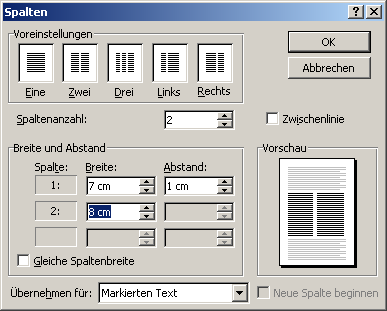 Option "Gleiche Spaltenbreite" ggf. abwählen. Die Breite der Spalten 1 und 2 so einstellen, dass beiden Tabellen in Ihre jeweilige Spalte hineinpassen, den Abstand der Spalten kann man ebenfalls einstellen.Mit Klick auf OK übernehmen. Danach kontrollieren, dass die Tabellen in den beiden Spalten "auf gleicher Höhe" beginnen, also zwischen Beginn der jeweiligen Spalte und Tabelle die gleiche Anzahl Absätze und gleiche Schriftgröße vorliegt.Auf der nächsten Seite ist ein Beispiel zu finden.Vor dem Beginn des Textabschnitts mit den Tabellen empfiehlt es sich, einen Abschnittswechsel einzufügen, danach ebenfalls. So kann man den gesamten Abschnitt zweispaltig formatieren. Der Befehl "Format, Spalten" fügt beim Wechsel von zweispaltig auf einspaltig aber auch von allein einen Abschnittswechsel ein.Linke Spalte Rechte SpalteAb dem vorstehenden Abschnittswechsel wird der Text über "Format, Spalten" wieder einspaltig formatiert, so dass nur der Teil mit den Tabellen zweispaltig ist.Noch zu klären:Ich weiß noch nicht, wonach der Tabellenplatzhalter sortiert. Sollte er nach der ersten Spalte sortieren, wäre vg. Beispiel untauglich, weil das Von-Datum ja variabel ist. Wenn dem so ist, gäbe es noch einen Trick:Im Tabellenplatzhalter für die erste Spalte aus den Buchhaltungsdaten die "Bezeichnung" übernehmen (nach der dann ja sortiert würde), im UVG Budgetmanagement wäre dies wohl der Festwertname. Danach erst die Spalten mit von, bis und Betrag.In der Dokumentvorlage dann die erste Spalte ganz schmal einstellen, Schriftfarbe weiß, Rechte Rahmenlinie dieser Spalte evtl. ebenfalls weiß. Und schon ist sie nicht sichtbar…Eigene BezeichnungenMeine Bezeichnung 1Meine Bezeichnung 2Meine Bezeichnung 3Meine Bezeichnung 4{@99002; Tabellenplatzhalter;Attribute[entitaet=TZahlungsbeteiligter;mitStichtag=keinStichtag;betragsart=alles;]@}{@99002; Tabellenplatzhalter;Attribute[entitaet=TZahlungsbeteiligter;mitStichtag=keinStichtag;betragsart=alles;]@}{@99002; Tabellenplatzhalter;Attribute[entitaet=TZahlungsbeteiligter;mitStichtag=keinStichtag;betragsart=alles;]@}Von|TZahlungsbeteiligter.VonBis|TZahlungsbeteiligter.BisBetrag|TZahlungsbeteiligter.Einzelbetrag